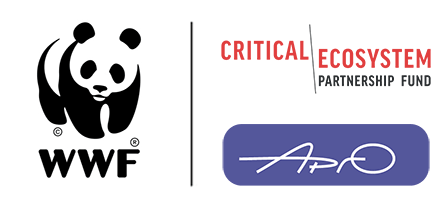 КОНКУРС ЗАЯВОК НА ПОЛУЧЕНИЕ МАЛОГО ГРАНТА ОЧАГ БИОРАЗНООБРАЗИЯ В ГОРАХ ЦЕНТРАЛЬНОЙ АЗИИСтрана: КыргызстанОткрытие конкурса: 1 мая 2021 г.
Закрытие: 1 июня 2021 г.
Бюджет: Максимальный бюджет проекта $20,000 долларов СШАWWF России является Региональной командой управления проектом, и принимает заявки от неправительственных организаций, общественных групп, организаций коренных народов, женских групп, частных компаний и других организаций гражданского общества. Тематика проектов должна соответствовать требованиям, изложенным в данном документе.ПРЕАМБУЛАПартнерский фонд сохранения ключевых территорий биоразнообразия (CEPF) является совместной инициативой Французского агентства по развитию, Международной организации охраны природы, Европейского союза, Глобального экологического фонда, Правительства Японии, и Всемирного банка. Одной из основных целей является обеспечение участия гражданского общества в деятельности по сохранению биоразнообразия.Очаг биоразнообразия в горах Центральной Азии состоит из двух крупных горных хребтов Азии — Памира и Тянь-Шана. В политическом отношении 860 000 квадратных километров «горячих точек» включают южный Казахстан, большую часть Кыргызстана и Таджикистана, восточный Узбекистан, западный Китай, северо-восточный Афганистан и небольшую часть Туркменистана. Грантовая деятельность CEPF сосредоточены на Ключевых Территориях Биоразнообразия (КТБ), которые определяются как «участки, существенно способствующие сохранению биоразнообразия в глобальном масштабе», а также на приоритетных видах и коридорах.WWF России выступает в качестве Региональной Команды (RIT) и управляет программой малых грантов для проектов на сумму до $20,000 долларов США. Грантополучателям чьи заявки прошли отбор будет предложено соглашение от WWF России, отражающие требования CEPF.Кандидатам настоятельно рекомендуется ознакомиться с веб-сайтом www.mca.earth и веб-сайтом CEPF, в частности с разделами Eligibility и Before You Apply.КТО МОЖЕТ ПОДАВАТЬ ЗАЯВКУЗаявки на финансирование могут подавать неправительственные и некоммерческие организации гражданского общества, зарегистрированные общины и гражданские кооперативы, а также частные университеты. Также могут обращаться за финансированием фермерские хозяйства. Физические лица должны работать с организациями гражданского общества, а не обращаться непосредственно сами.Международным организациям рекомендуется привлекать местные организации или сообщества в качестве партнеров по проекту и/или пояснить в своей заявке, как местные заинтересованные стороны будут вовлечены в работу проекта. Организации должны иметь свой собственный банковский счет и согласно соответствующим государственным законам иметь право на получение благотворительных взносов и грантов. Группы, не имеющие банковского счета в долларах США, могут сотрудничать с другими организациями, которые имеют банковский счет в долларах США.Государственные предприятия либо учреждения имеют право подавать заявки только в том случае, если они могут доказать, что предприятие или учреждение имеют:Право на самостоятельные действия независимо от любого государственного учреждения или субъекта (Например, обязанность директора института выполнить прямое распоряжение Министерства подразумевает отсутствие такого права);Полномочия на подачу заявок и получение частных средств; Не подпадает под принципы суверенного иммунитета (на средства учреждения не может быть наложен арест)Гранты не могут использоваться на:Приобретение земли, принудительное переселение людей или деятельность, негативно влияющую на культурные объекты, в том числе важные для местных общин.  Деятельность, отрицательно влияющая на коренные народы, или в тех случаях, когда эти общины не оказывают широкой поддержки деятельности по проекту.Физическое изъятие или изменение любых культурных объектов (включая объекты, имеющие археологическую, палеонтологическую, историческую, религиозную или уникальную природную ценность). В предлагаемых мероприятиях следует соблюдать все другие соответствующие гарантии и социальную политику, изложенные на веб-сайте CEPF или в Приложении к Письму о гранте на сайте проекта.ОПИСАНИЕ ПРИОРИТЕТОВМы приветствуем проекты, которые проводятся в территориях, не покрытых текущими большими или малыми грантами. На данный момент, проекты, финансируемые CEPF полностью, или частично, ведутся в следующих территориях Кыргызстана: KGZ01 Беш-АралKGZ05 Афлатун-ПадышатаKGZ06 Сары-ЧалекKGZ18 Базар-КоргонKGZ19 ЛейлекKGZ20 Исфайрам-ШахимарданKGZ23 Алай-КууKGZ28 Кумтор и Сарычат-ЭрташKGZ29 КаркыраKGZ30 Сары-ДжазKGZ31 Восточный берег озера Иссык-КульСоответственно, нам больше интересны проекты, которые полностью или частично будут покрывать территории следующих КТБ:KGZ 2 ЧандалашKGZ 3 СумсарKGZ 4 Кассан-СайKGZ 7 Беш-ТашKGZ 8 Река ТаласKGZ 9 НилдыKGZ 10 ЧычканKGZ 11 Торкент-Кара-ДжыгачKGZ 12 СаргатаKGZ 13 КарасуKGZ 14 Курп-СайKGZ 15 БекечалKGZ 16 ДашманKGZ 17 Кызыл-УнурKGZ 21 ТюзKGZ 22 Алайская долинаKGZ 24 Ак-СайKGZ25 Озеро Чатыр-Куль KGZ27 Озеро Сон-Куль KGZ 26 Кавак-Тоо и Молдо-ТооKGZ 32 Западный берег озера Иссык-КульВ то же время возможен выход за пределы приоритетных КТБ и Коридоров, если проект затрагивает другие приоритеты, обозначенные в «Очаг Биоразнообразия» (Ecosystem Profile).В приоритете будут проекты не повторяющие и не конкурирующие с существующими проектами по отдельным видам. Мы поощряем проекты, которые фокусируются на сохранении более крупных экосистем, и учитывают весь КТБ, коридор, и прилегающие территории. В идеале проектные предложения (заявки) должны использовать хорошо доказанные методы, и отталкиваться от положительного предыдущего опыта.Предлагаемые проекты должны отвечать стратегическим направлениям и инвестиционным приоритетам в таблице ниже, а так же на страницах 147 – 164 документа «Очаг Биоразнообразия»Карта ключевых территорий биоразнообразия (КТБ) Кыргызстана  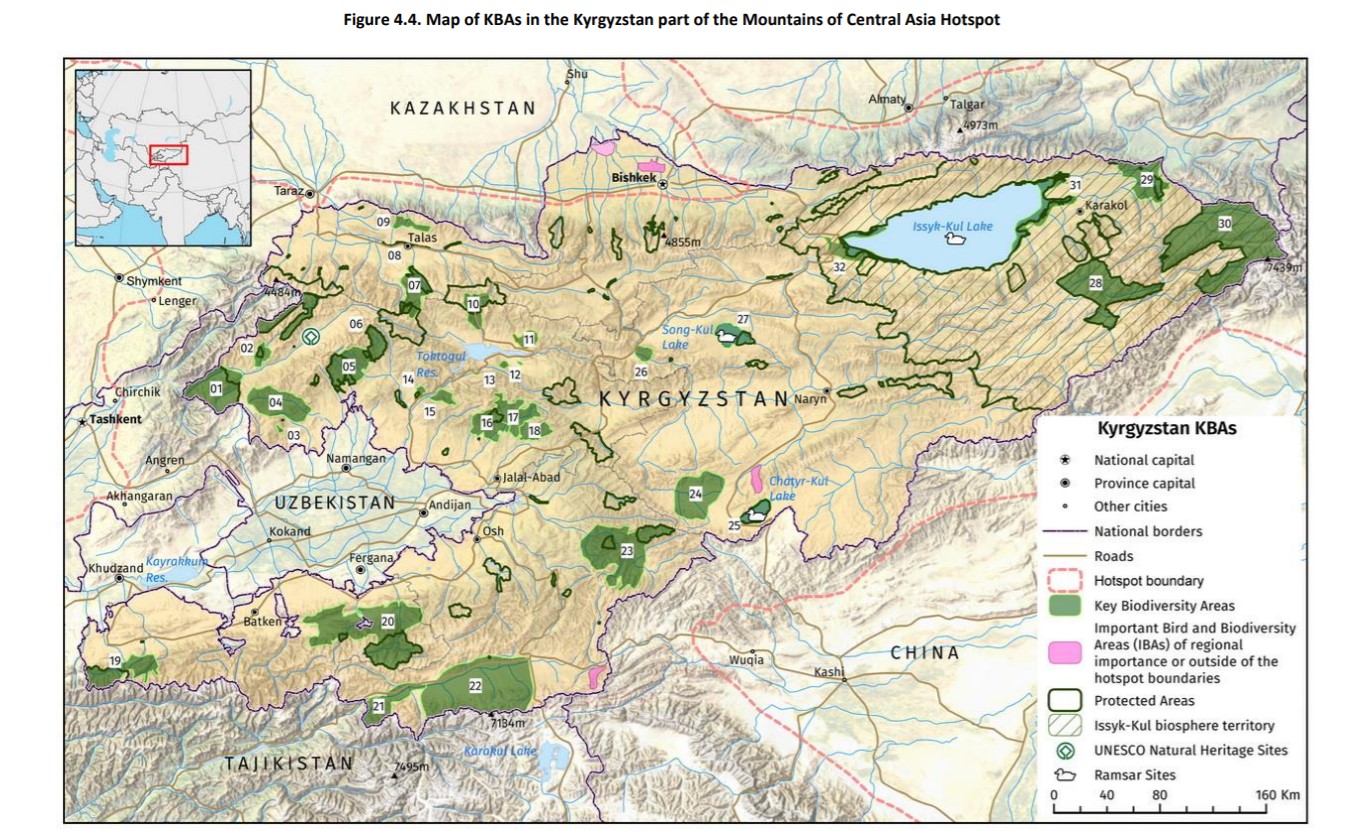 Карта приоритетных коридоров в Горных экосистемах Центральной Азии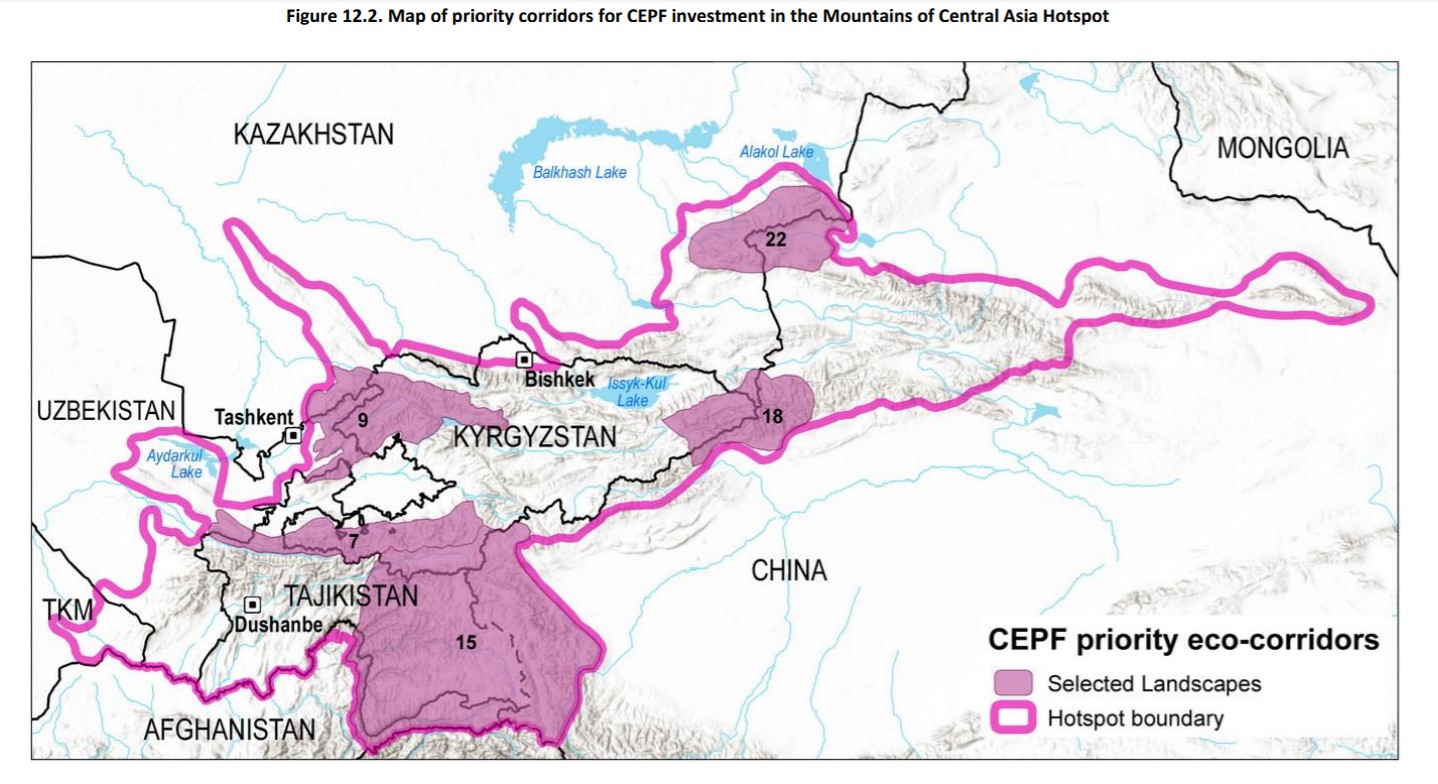 ПЕРИОДПроекты должны начаться в 2021 году. Продолжительность большинства проектов составляет 1-2 года. Все проекты должны быть завершены до июня 2024. КАК ПОДАТЬ ЗАЯВКУПожалуйста, заполните Форму заявки и Форму бюджета. Эти формы, а так же дополнительная информация доступна на портале www.mca.earth.Ваша заявка может быть представлена на английском или русском языках. Претенденты должны представить заявку и бюджет в срок по электронной почте:Татьяне Резниковой, менеджеру малых грантов: tatyana@argonet.org, с копией Михаилу Яковлеву, страновому координатору в Кыргызстане, mihey-painter@mail.ruВы получите ответное сообщение от нас, подтверждающее вашу заявку.Процесс рассмотрения заявок займет около 6 недель с даты окончания принятия заявок. Комитет по рассмотрению, состоящий из экспертов высокого уровня, отбирает наиболее сильные предложения, которые отвечают критериям приемлемости и требованиям, как представлено в Форме экспертной оценки. Результаты оценки комитета по рассмотрению проектных предложений конфиденциальны и не подлежат разглашению и оспариванию.Заявкам, прошедшим конкурс, будут предоставлен малый грант с заключением соглашения между WWF России, и заявителем («Грантополучатель»).Список проектных заявок и организаций, прошедших конкурсный отбор и получившие право на финансирование будет опубликован на сайте www.mca.earth.Мы оставляем за собой право просить Грантополучателя внести изменения в проект и планируемые мероприятия, если такие изменения будут рекомендованы нашей группой экспертов. Гранты будут номинированы в долларах США, а соглашения о грантах будут заключатся на английском или русском языках. Образец письма о соглашении о предоставлении гранта можно найти на странице Документы.Мы оставляем за собой право просить Грантополучателя внести изменения в проект и планируемые мероприятия, если такие изменения будут рекомендованы нашей группой экспертов. Гранты будут номинированы в долларах США, а соглашения о грантах будут заключатся на английском или русском языках. Образец письма о соглашении о предоставлении гранта можно найти на странице Grantee Portal.СПРАВОЧНЫЕ МАТЕРИАЛЫВсем заявителям рекомендуется просмотреть материал Очаг Биоразнообразия в Горах Центральной Азии, который служит стратегическим документом для грантовой деятельности CEPF, и содержит более подробную информацию о видах деятельности, которые CEPF будет финансировать в рамках проекта:Ecosystem Profile: English, Очаг биоразнообразия RussianEcosystem Profile Summary: English, Очаги биоразнообразия (Резюме) RussianCEPF привержена внедрению гендерной проблематики в свой портфель. Заявителям следует разрабатывать проекты и писать предложения, учитывающие гендерные вопросы при достижении их природоохранного воздействия. CEPF разработал несколько ресурсов, которые могут помочь заявителям в разработке, осуществлении и оценке проектов с учетом гендерной проблематики (CEPF Гендер) и понять, что ожидает CEPF от заявки (Общая информация о гендере). Просмотрите CEPF and Gender webpage (страница CEPF по вопросам гендера), чтобы узнать больше о том, как CEPF ведет учет гендерной проблематики в финансируемых проектах.Все проекты должны соответствовать политике безопасности. Вы можете найти ее здесь, а также на Grantee Portal.Дополнительная информация (только на английском):Before You Apply12 Tips for Getting Your Grant Idea FundedCEPF Project DatabaseLife Cycle of a GrantКОНТАКТЫЗаявителям рекомендуется задавать вопросы и обсуждать идеи и право на участие в проекте. Пожалуйста, обращайтесь:Михаил Яковлев, +996 708 148 015, mihey-painter@mail.ruТатьяна Резникова, менеджер малых грантов: tatyana@argonet.orgЛиза Протас, Руководитель Группы исполнения проектов: lprotas@wwf.ruСтратегическое направлениеИнвестиционные приоритеты1. Устранение угроз приоритетным видам1.1. Совершенствование правоприменительнойдеятельности и разработка стимулов и альтернатив для природопользователей1.2. Содействие совершенствованиюрегулирования сбора флоры и фауны, охоты ирыболовства1.3. Поддержка создания видовых ООПТ и программ охраны видов 1.4. Предотвращение конфликтов между людьми идикой природой, борьба с практикой отстрела,отлова и травления 1.5. Поддержание популяций приоритетных видов помимо затрагиваемых сбором, охотой, рыболовством, травлением и природопользованием 2. Совершенствование природопользование на территории ключевых территорий биоразнообразия как с официальным охранным статусом, так и без него2.1. Содействие эффективному сотрудничеству между ОГО, местным населением и администрациями парков в целях укрепления систем охраняемых природных территорий2.2. Разработка и внедрение управленческих подходов к устойчивому природопользованию в КТБ за пределами официальных охраняемых природных территорий 2.3. Оказание поддержки и развитие потенциала для выявления и подтверждения КРБ3. Оказание поддержки устойчивому природопользованию и сохранению биоразнообразия в приоритетных коридорах3.1. Разработка протоколов и демонстрационных проектов восстановления нарушенной среды, позволяющих улучшить показатели биоразнообразия и экологической связности КРБ3.2. Оценка и интеграция ценности биоразнообразия и экосистемных услуг в планирование землепользования и освоения территорий3.3. Оказание поддержки усилиям гражданского общества по анализу планов и программ хозяйственного освоения, оценке их воздействия на биоразнообразие, местное население и его средства к существованию и разработке альтернативных сценариев и смягчающих мер4. Вовлечение жителей соответствующихтерриторий и отраслей экономики, включаячастный сектор, в процесс совершенствованияприродопользования культурными ландшафтами(т.е. приоритетными КРБ и коридорами, неимеющими официального охранного статуса)4.1. Вовлечение охотничьих ассоциаций, туроператоров и горнодобывающих компаний в природоохранную деятельность и создание механизмов оценки стоимости биоразнообразия и экосистемных услуг4.2. Содействие включению природоохранных соображений в сельскохозяйственную и животноводческую практику4.3. Содействие сертификации устойчивого лесопользования и созданию цепочекдобавленной стоимости в области недревесной продукции лесного хозяйства4.4. Взаимодействие с государственным и частным сектором с целью включения механизмов защиты дикой природы в инфраструктурные проекты4.5. Вовлечение средств массовой информации в качестве инструмента распространения информации о видах, находящихся под угрозой глобального исчезновения, КРБ и информационного обеспечения дискуссий по вопросам охраны природы5. Развитие потенциала гражданского общества в интересах эффективной природоохранной деятельности5.1. Обеспечение и улучшение коммуникации и сотрудничества между гражданским обществом и местным населением, с одной стороны, и государственными органами, ответственными за реализацию национальных стратегий в области биоразнообразия, с другой стороны5.2. Укрепление потенциала организаций гражданского общества в области планирования и осуществления мероприятий, обмена опытом, мобилизации ресурсов, информирования и коммуникации5.3. Развитие сетей партнерства и сотрудничества между организациями гражданского общества и другими общественными структурами5.4. Содействие расширению финансирования гражданского общества для вовлечения в природоохранную деятельность5.5. Поддержка активного экологического образования